Georges River Combined Councils’ Committee River Health Report CardsGeorges River Combined Councils’ Committee (GRCCC)The GRCCC was formed in 1979. The GRCCC's mission is to advocate for the protection, conservation and enhancement of the health of the Georges River, by developing programs and partnerships, and by lobbying government organisations and other stakeholders. Members consist of nine local councils as well as agencies and community representatives within the Georges River catchment.  Core funding is provided by member councils: Bayside, Georges River, Canterbury Bankstown, Fairfield, Liverpool, Campbelltown, Wollondilly and Sutherland.River Health The River Health monitoring program began in 2009, with funding from a federal Caring for Our Country Grant. It was the first program to assess the ecological condition of the whole Georges River catchment using standardised methods. Whilst funded by the federal grant, the program involved engaging citizen scientists in the collection of data. River Health has continued beyond that granting period and is now funded by member councils, with one full-time staff responsible for coordinating the program. An external review was conducted in 2014 to ensure the protocols used by River Health are robust. Following the recommendations from that review, all data is now collected by professionals. Riparian Vegetation, Water quality and Macroinvertebrate communities are assessed across 35 freshwater sites in spring and autumn each year. Water quality is assessed across 17 estuarine sites in warmer months of the year, when peak algal production is most likely. Values of parameters and metrics are simplified into grades, which are used on annual Report Cards to facilitate communication with the general public.  The Report Card has a map with grades for each site and for subcatchments. Shading of site symbols and subcatchments uses a ‘traffic light’ system to indicate ecological condition (‘Excellent’ shaded dark green, ‘Good’ shaded light green, ‘Fair’ shaded yellow and ‘Poor’ shaded orange). This clearly displays that urbanised subcatchments are more ecologically degraded than undeveloped subcatchments: which is as expected, but not widely understood and Report Cards are useful for educating the general public. Although citizen scientists are no longer involved in collection of the data that informs River Health grade determination, community engagement remains an important role of GRCCC. In addition to the map, the Report Card also has information explaining the problem of waterway degradation in urban areas and solutions. Waterway management initiatives of member councils are displayed to communicate their good work. Report Cards are an important tool for educating the community and aid in fostering a sense of partnership between councils and the public to care for local waterways in the Georges River catchment. See: http://www.georgesriver.org.au/River-Health-Report-Cards.html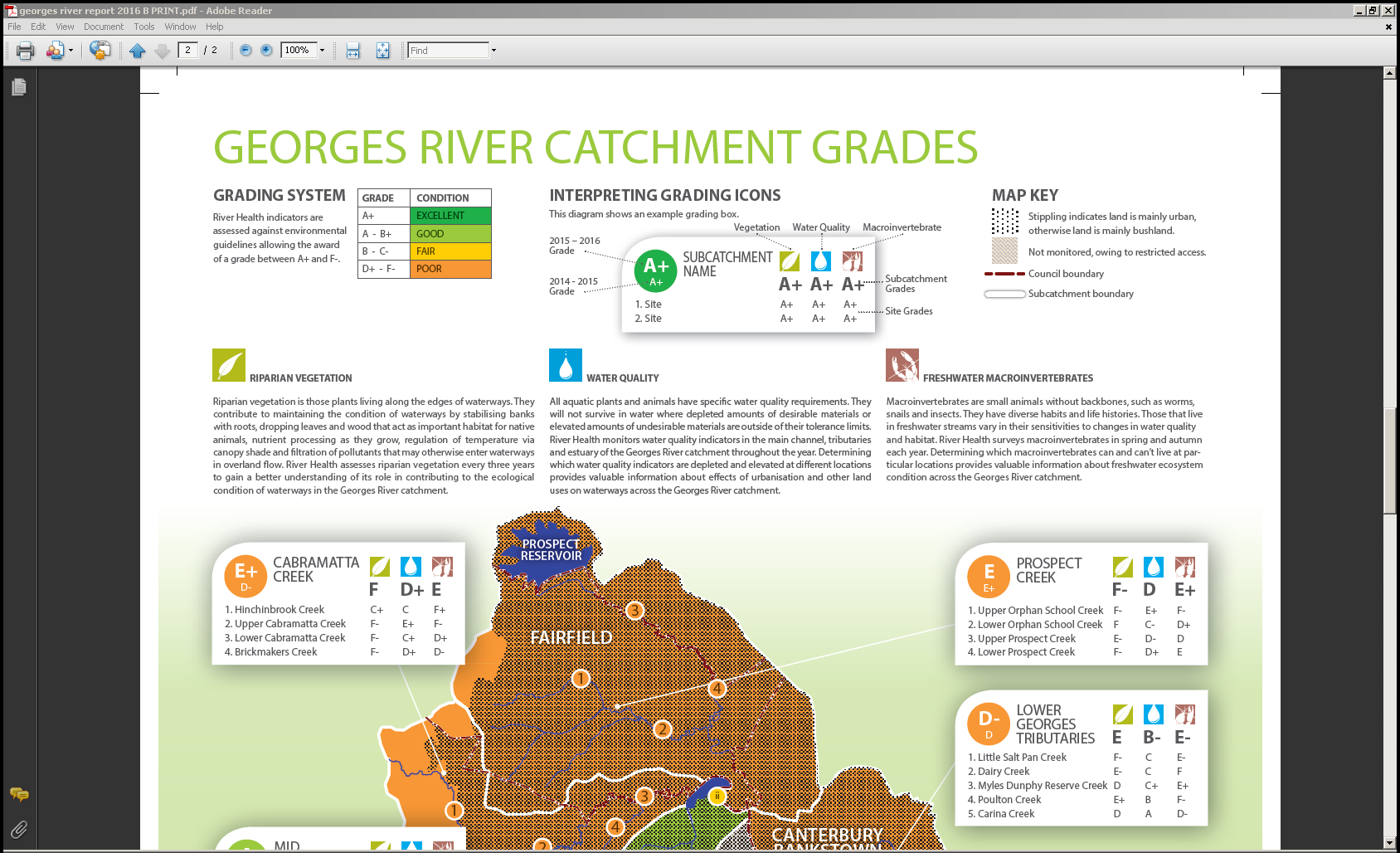 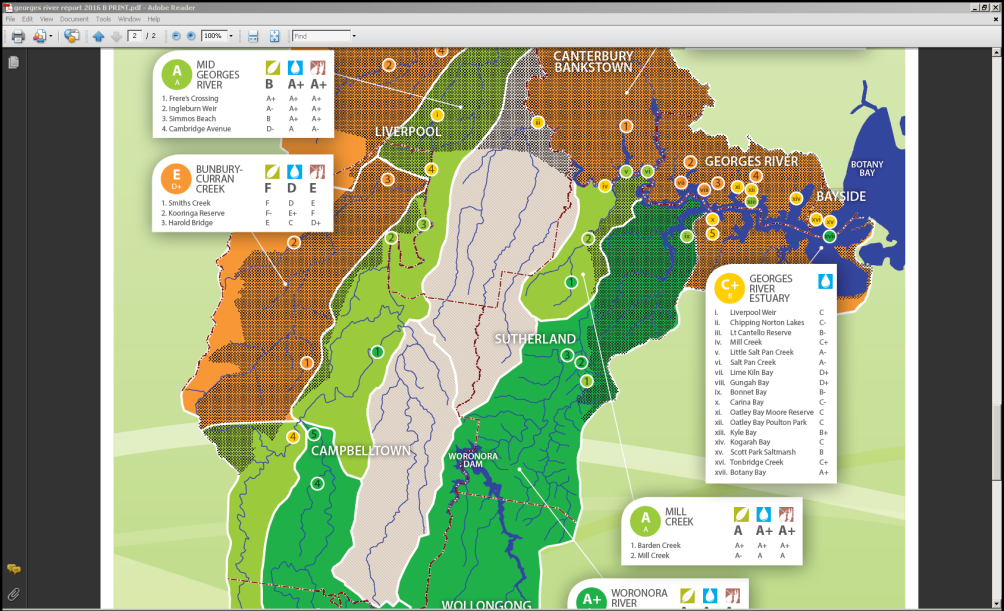 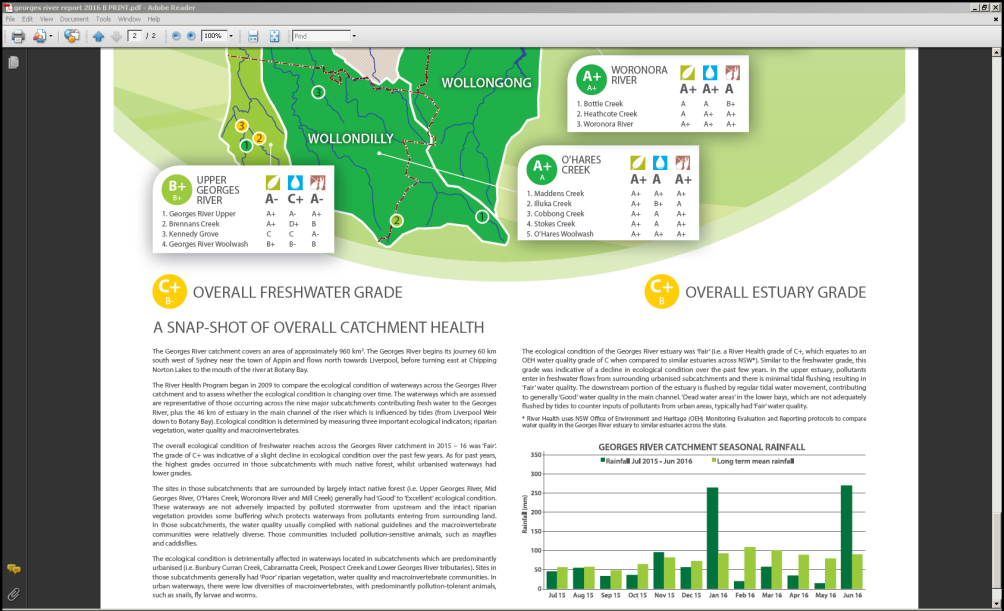 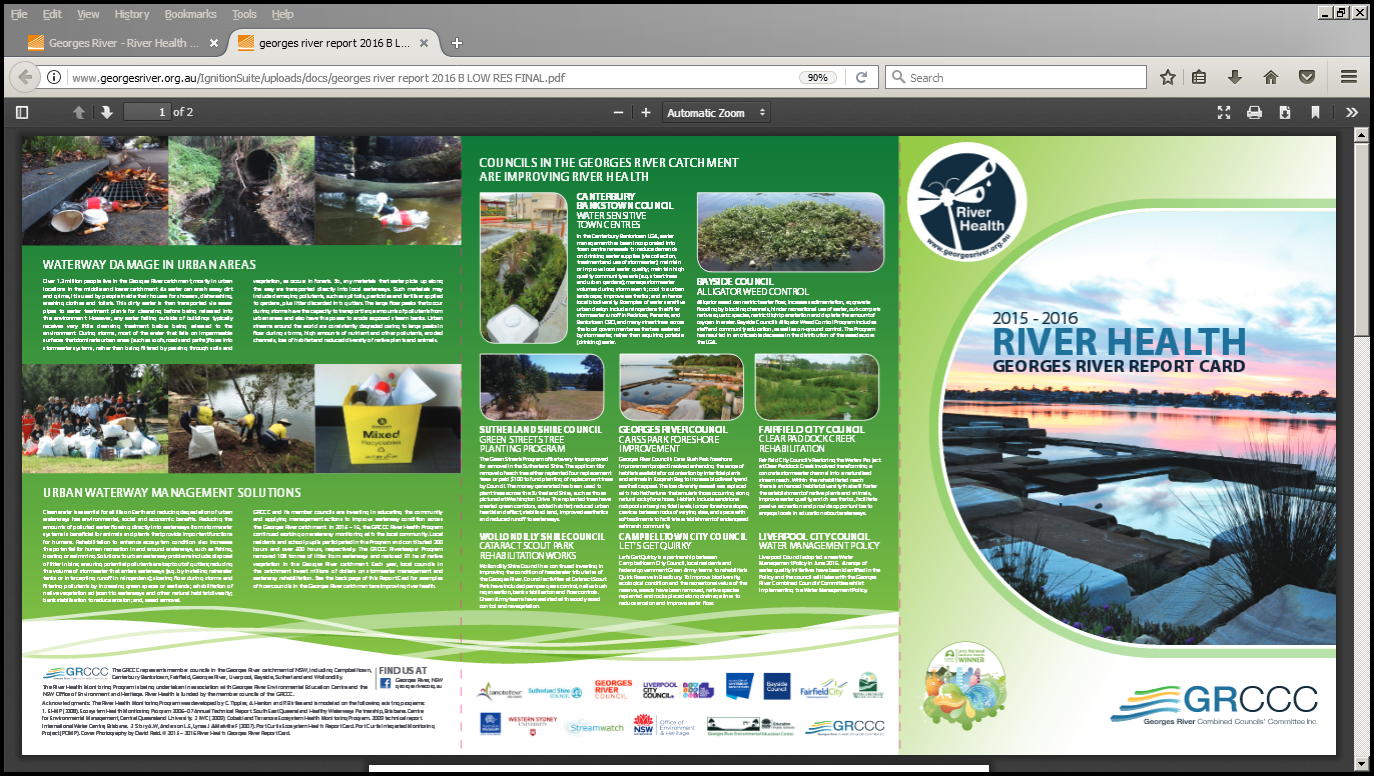 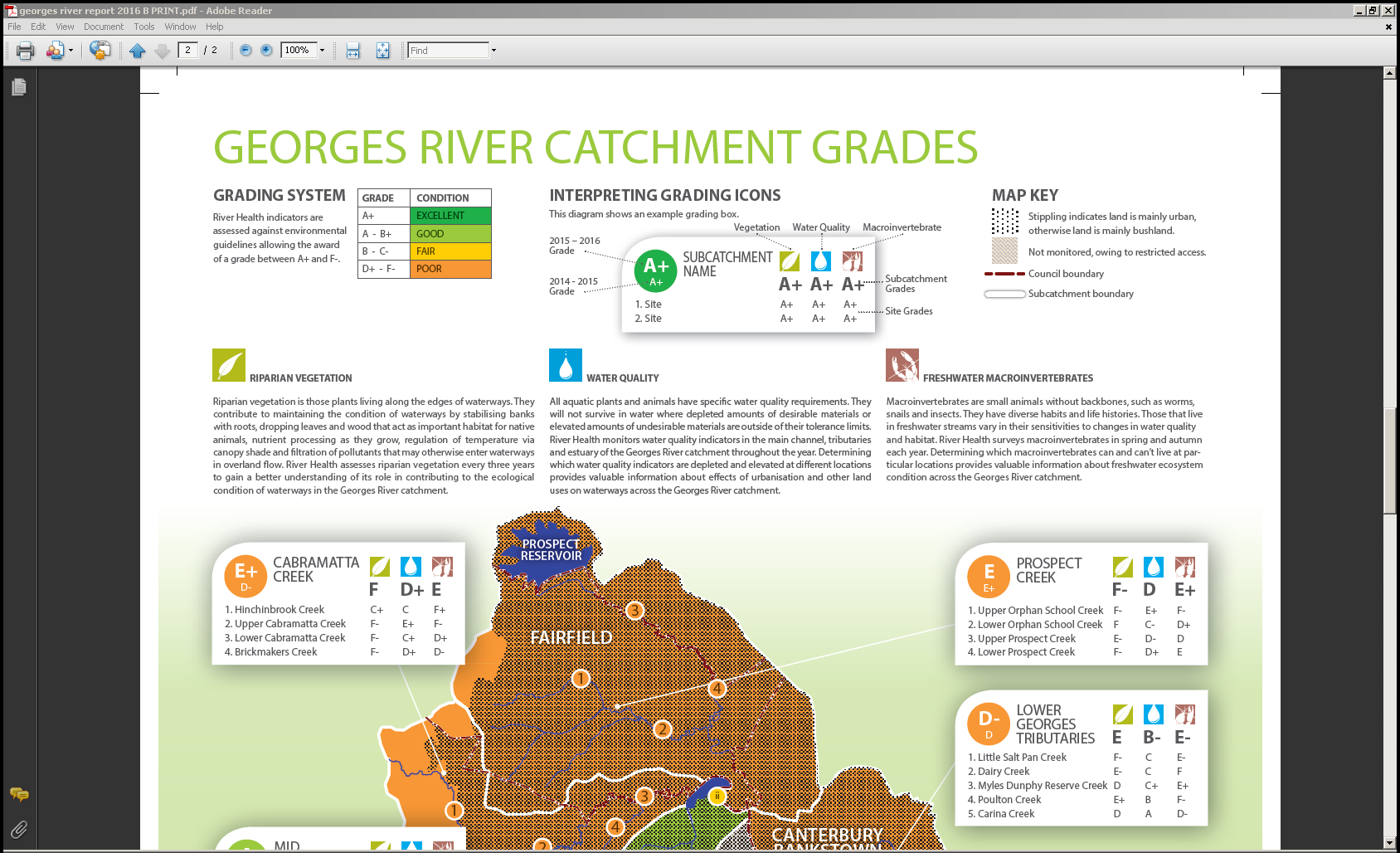 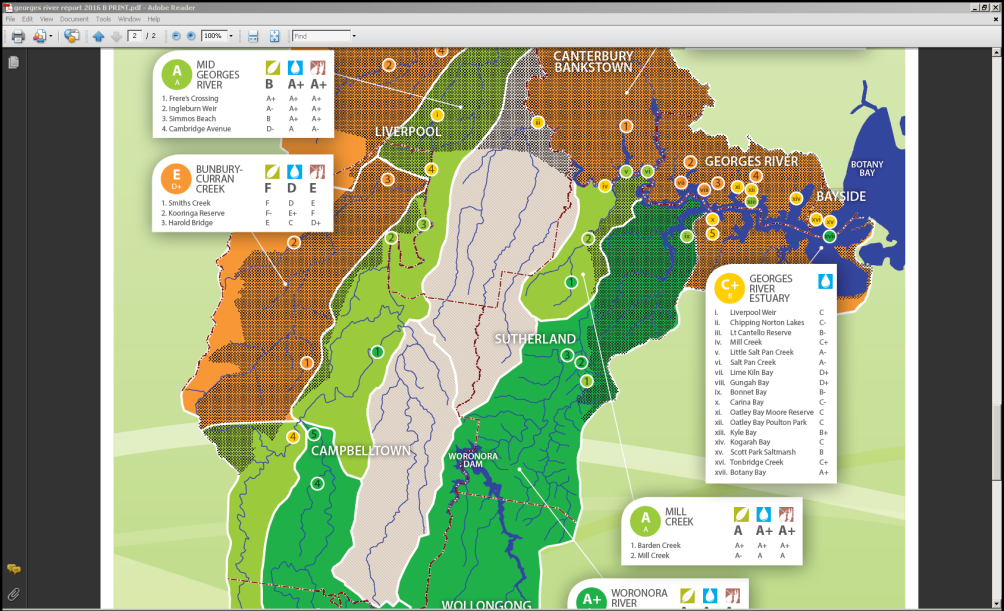 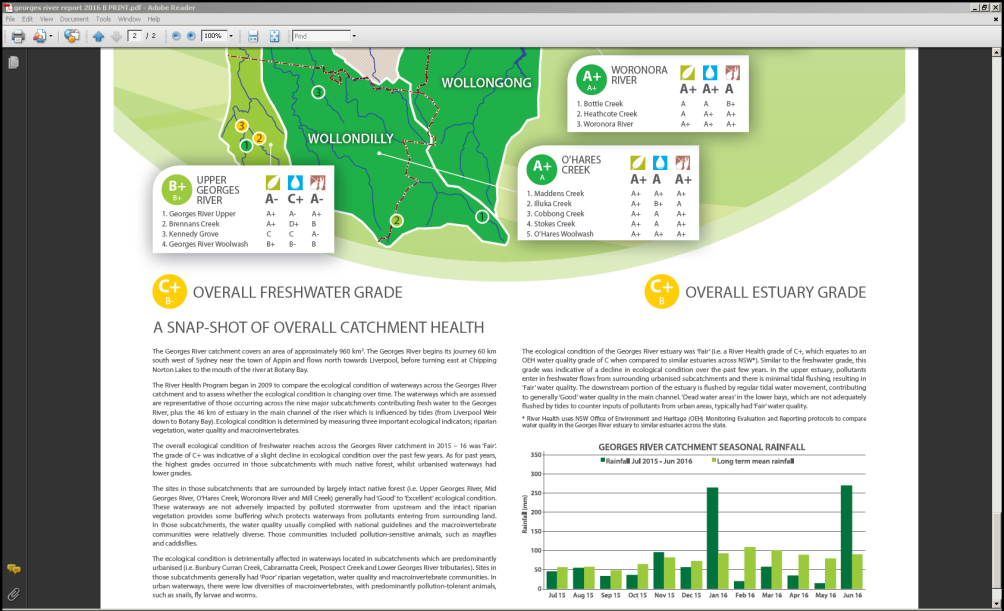 Georges River Combined Councils’ Committee Riverkeeper Report CardsGeorges River Combined Councils’ Committee (GRCCC)The GRCCC was formed in 1979. The GRCCC's mission is to advocate for the protection, conservation and enhancement of the health of the Georges River, by developing programs and partnerships, and by lobbying government organisations and other stakeholders. Members consist of nine local councils as well as agencies and community representatives within the Georges River catchment.  Core funding is provided by member councils: Bayside, Georges River, Canterbury Bankstown, Fairfield, Liverpool, Campbelltown, Wollondilly and Sutherland.RiverkeeperThe Riverkeeper Program has been continuous since 1997, with responsibility for coordinating litter removal from foreshores and tributaries, plus bush regeneration across the Georges River catchment. Annual Riverkeeper Report Cards have been produced since 2011. Those Report Cards have maps for the Upper, Middle and Lower Georges River subcatchments, showing:Total amount of litter collected, total hours spent collecting litter, total area on bush regeneration, total hours spent on bush regeneration and total number of plantings across the Georges River catchmentTotal amount of litter collected across each subcatchmentAmount of litter collected at ‘hotspot’ sites Amount of hours spent collecting litterArea of bush regeneration completed in each Local Government AreaAmount of hours spent on bush regenerationLocations of litter removal and bush regenerationThe Report Card also gives credit to partners who support the work of the Riverkeeper. In recent years, the federal government’s Green Army Programme was a valuable resource that aided member councils in bush regeneration and litter collection, whilst the bulk of litter collection is performed by teams of NSW Corrective Services offenders on Community Correction orders. GRCCC manage and oversee the Aboriginal Riverkeeper Team, with federal funding for the ‘Building Indigenous Knowledge and Skills in Restoring Urban Waterways’ project. The successes of the ART have been summarised on recent Report Cards. See: http://www.georgesriver.org.au/Riverkeeper-Program.html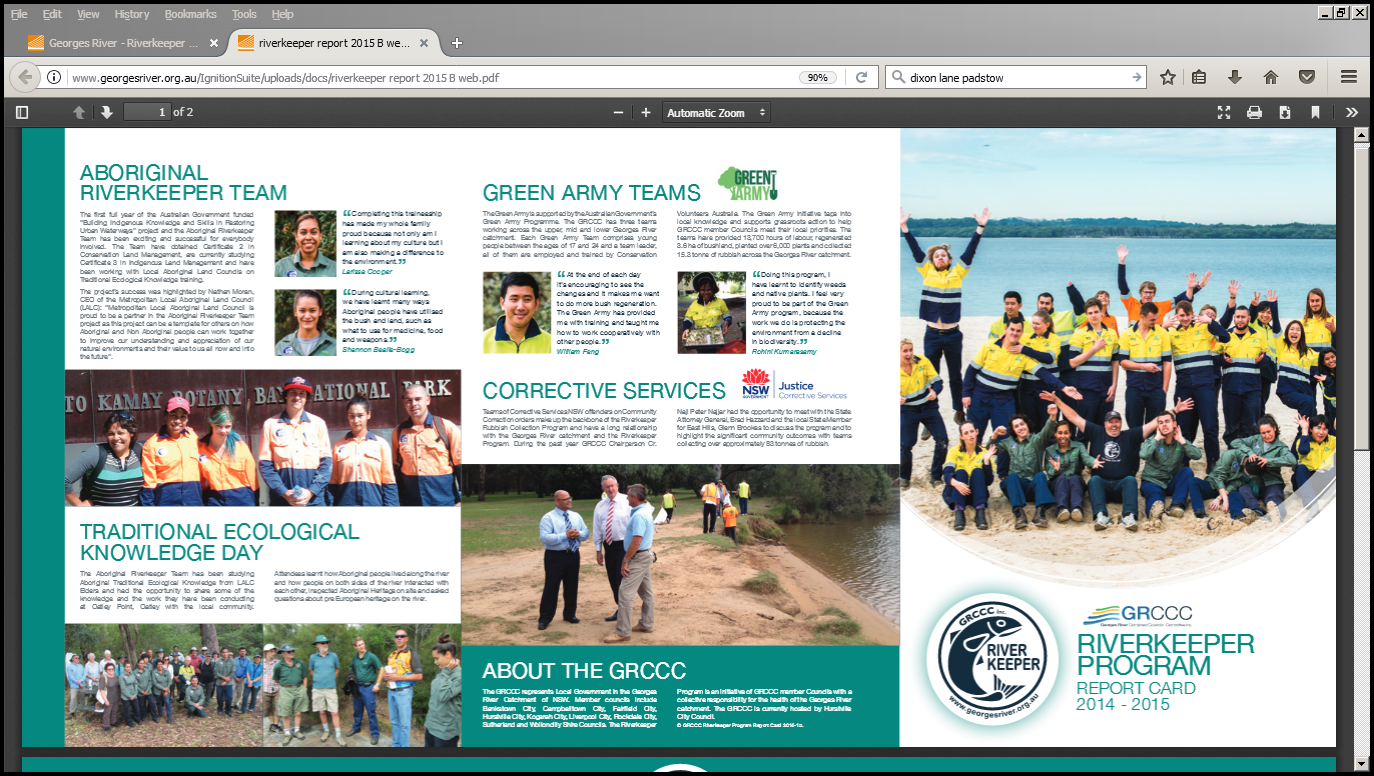 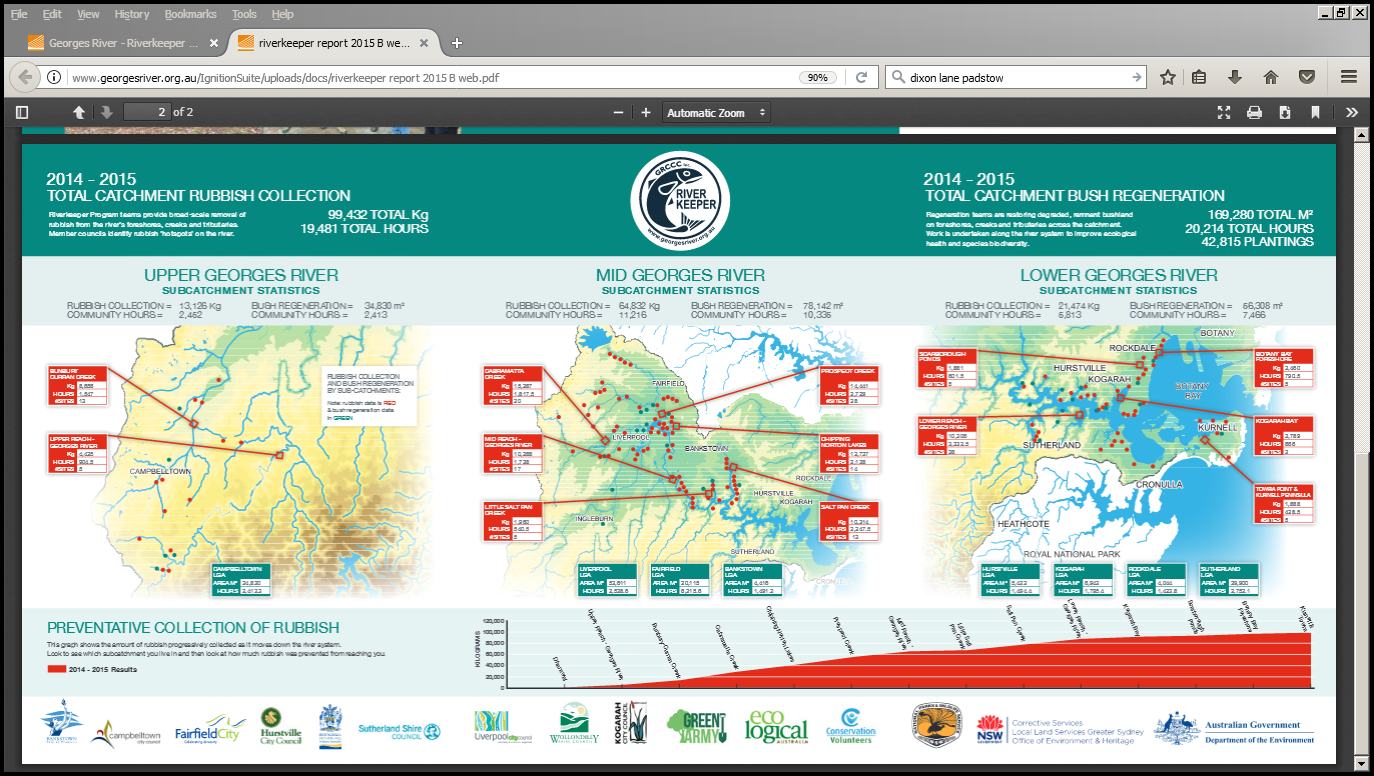 